Chủ đề: [Giải toán 6 Cánh Diều] - Toán lớp 6 tập 1 - Chương II. Số Nguyên.Mời các em học sinh cùng tham khảo chi tiết gợi ý giải Bài 5 trang 78 theo nội dung bài "Phép trừ số nguyên. Quy tắc dấu ngoặc" sách giáo khoa Toán lớp 6 tập 1 sách Cánh Diều chương trình mới của Bộ GD&ĐTGiải Bài 5 trang 78 Toán lớp 6 Tập 1 Cánh DiềuCâu hỏiSử dụng máy tính cầm tay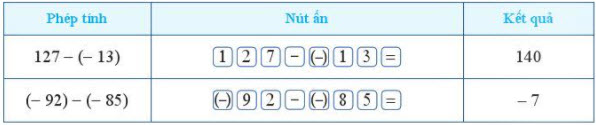 Dùng máy tính cầm tay để tính:56 – 182; 346 – (– 89); (– 76) – (103).GiảiSử dụng máy tính cầm tay, ta tính được:56 – 182 = – 126; 346 – (– 89) = 435; (– 76) – (103) = – 179.~/~Vậy là trên đây Đọc tài liệu đã hướng dẫn các em hoàn thiện phần giải bài tập SGK Toán 6 Cánh Diều: Bài 5 trang 78 SGK Toán 6 Tập 1. Chúc các em học tốt.